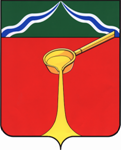 Калужская областьЛ Ю Д И Н О В С К О Е    Р А Й О Н Н О Е     С О Б Р А Н И Е муниципального района«Город Людиново и Людиновский район»Р Е Ш Е Н И Еот  23.10.2015 г. 				                                                                № 15О кандидатурах для внесения в бюллетеньдля тайного голосования на должность заместителя председателя Людиновского Районного СобранияВ соответствии со ст. 4 Регламента Людиновского Районного Собрания, Людиновское Районное Собрание РЕШИЛО:1. Внести в бюллетень для тайного голосования по избранию на должность заместителя председателя Людиновского  Районного Собрания кандидатуру:Прохоровой Татьяны Александровны         2. Настоящее решение вступает в силу с  момента принятия.Глава муниципального района «Город Людиново и Людиновский район»                                                        Л.В.Гончарова                                                                     